BegrebskortTal og algebra - indskolingPlusMan lægger tal sammen+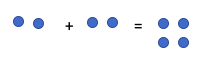 MinusMan trækker tal fra hinanden-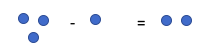 SumResultatet af et plusstykke
GangeMan har det første tal så mange gange som det andet tal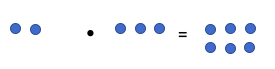 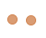 FacitResultatet af et regnestykke=OverslagEn hurtigregning hvor man kommer med et cirka-tal, der er tæt på resultatet. AfrundeMan kan afrunde tal til nærmeste 1’er, 10’er eller 100’erStørre end>Mindre end<Lig medBetyder, at det er det samme på begge sider=CifferDer findes 10 cifre: 0 1 2 3 4 5 6 7 8 9 To-cifrede tal er bygget af 2 cifreFx Tallet 12 er bygget af cifrene 1 og 2Mente 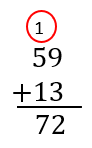 Lige talEt lige tal kan deles i to lige store bunker0 - 2 - 4 - 6 - 8 - 10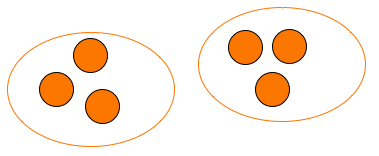 Ulige talEt ulige tal kan IKKE deles i to lige store bunker1 - 3 - 5 - 7- 9 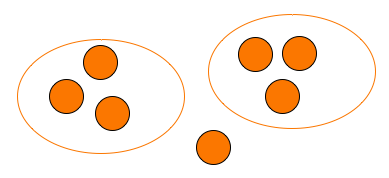 